Leben und Vertreibung der jüdischen Bevölkerung in Wien_erinnern,at_NATIONALISMUS UND HOLOCAUST: GEDÄCHTNIS UND GEGENWARTA - 6900 Bregenz, Kirchstraße 9/2www.erinnern.atrundgang-wien@erinnern.atTreffpunkt des Rundgangs: 1020 Wien, Nestroyplatz 1Der zweistündige Rundgang durch den 2. Bezirk bringt den Schülerinnen und Schülern sichtbare und unsichtbare Orte des jüdischen Wiens näher. Im Fokus stehen das jüdische Leben vor 1938 und dessen Zerstörung in der NS-Zeit, die Vertreibung der jüdischen Bevölkerung aus der Mitte der Gesellschaft und der Holocaust sowie das Bemühen um ein Wiedererstehen der Vielfalt des jüdischen Lebens nach 1945.Die methodisch unterstützte Vermittlung der sechs thematisch verknüpften Stationen orientiert sich am Informationsstand der Schülerinnen und Schüler und bindet sie aktiv ein.Kosten:Die Kosten pro SchülerIn betragen € 4,50. Er wird von den VermittlerInnen vor Ort eingehoben und Sie erhalten eine Empfangsbestätigung. Bitte den genauen Gesamtbetrag bereithalten. Danke!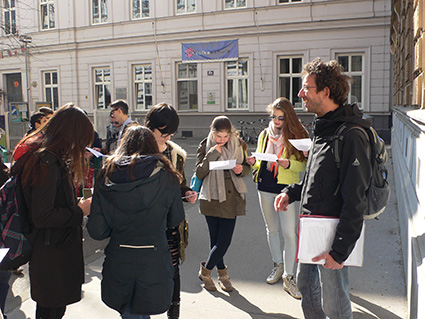 Foto: M.Th. Moritz